Fungsi Teks atau StringData berjenis teks yang Anda tempatkan pada lembar kerja, dapat diolah lebih lanjut dengan menggunakan berbagai fungsi teks4.19.1 Fungsi LEFTFungsi LEFT digunakan untukmengambil sebagian data berjenis teks dari sebelah kiri sebanyak karakter yang Anda inginkan. Penulisan fungsi LEFT mempunyai bentuk sebagai berikut :	=LEFT(Teks, Jumlah karakter)	atau	=LEFT(Text, num_chars)Sebagai contoh Anda ambil sebagian teks dari tulisan “Laporan Penjualan” yang dimulai dari sebelah kiri sebanyak 5 karakter. Untuk itu tulis fungsi berikut ini:	=LEFT(“Laporan Penjualan”,5) maka hasil yang diperoleh “Lapor”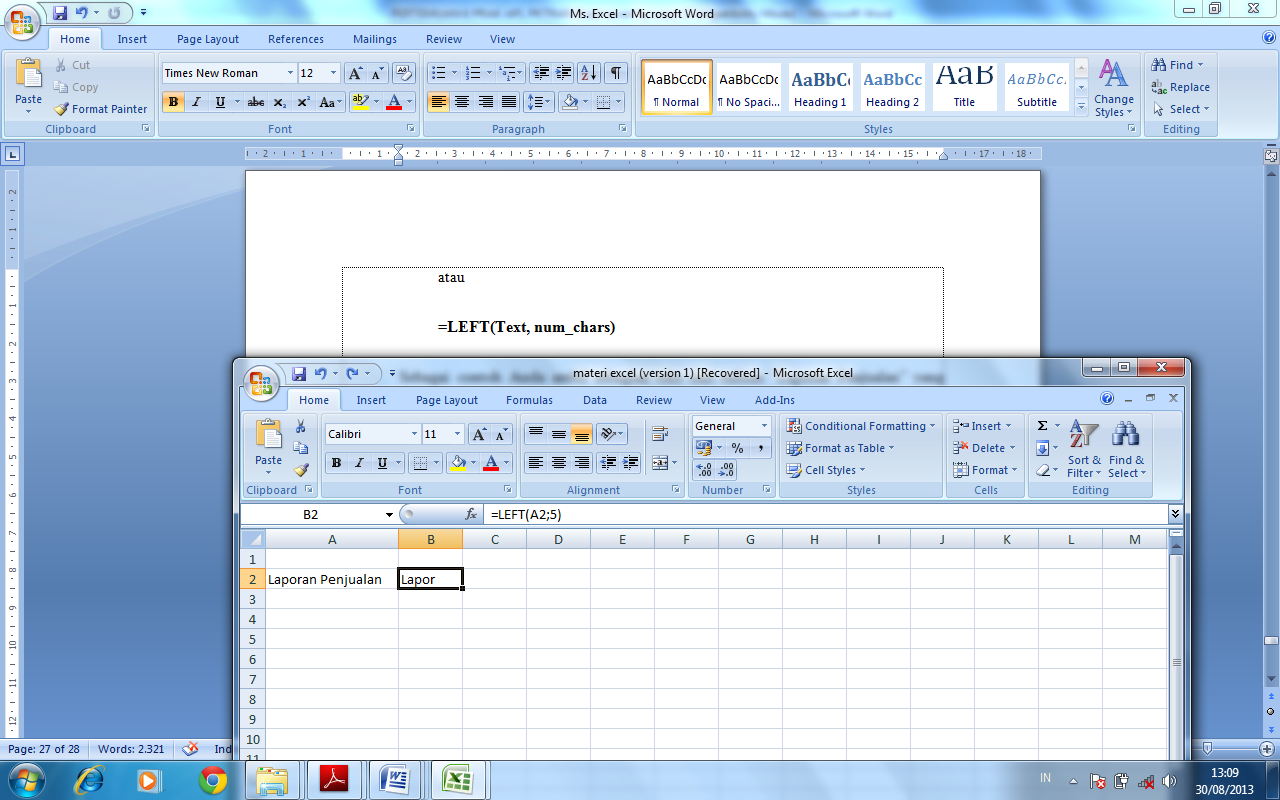 Gambar 2.22 : Fungsi LEFT4.19.2 Fungsi RIGHTFungsi RIGHT digunakan untuk mengambil sebagian data berjenis teks dari sebelah kanan sebanyak karakter yang Anda inginkan Penulisan fungsi RIGHT mempunyai bentuk sebagai berikut :	=RIGHT(Teks, Jumlah karakter)	atau	=RIGHT(Text, num_chars)Sebagai contoh Anda ambil sebagian teks dari tulisan “Laporan Penjualan” yang dimulai dari sebelah kanan sebanyak 6 karakter. Untuk itu tulis fungsi berikut ini:	=RIGHT(“Laporan Penjualan”,6) maka hasil yang diperoleh “jualan”.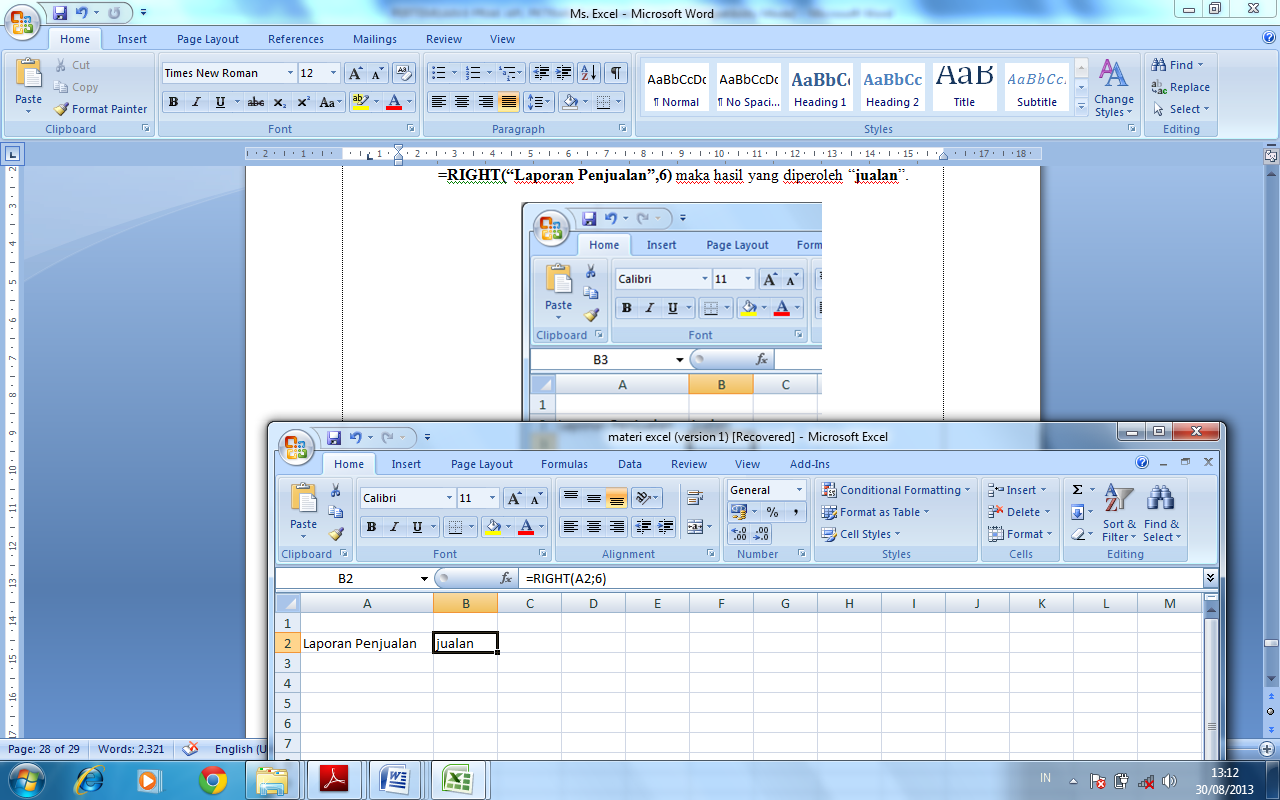 Gambar 2.23 : Fungsi RIGHT